附件1、报名表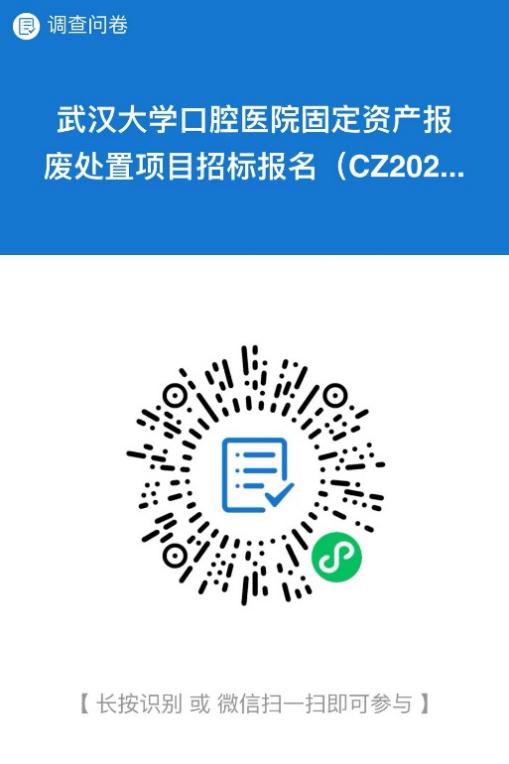 